                                                                                                                                                                               Auditoria Interna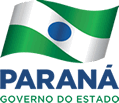 DEMONSTRATIVO DOS PROCESSOS DE INTERNAÇÃOUNIDADE:UNIDADE:SETOR:RESPONSÁVEL:POSIÇÃO NO MÊS:                                            /20Quantidade de processos de análiseQuantidade de processos enviados ao SUSValor global dos processos enviados ao SUSProcessos pendentes para regularizaçãoObservaçõesData:         /         /20Assinatura do responsável pelo Setor: